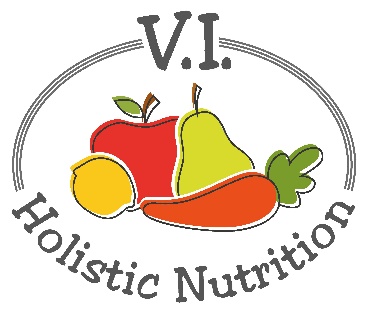 THE NATURAL ENERGIZERThis juice was adapted from 5lbs in 5 DAYS by Jason Vale.  I have adapted it by making 2 juice bases at once and using frozen pineapple and spinach in a blender to finish it. (makes 2 juice bases)Ingredients (base)½ a medium cucumber1 small zucchini1 small fennel bulb1 package snap peas or beans (approximately 30 fresh)1 lime, peeledJuice all above ingredients and transfer and divide the juice into 2 (2 cup) glass jars. Seal and store in fridge for same day use or freeze.When you are ready to serve transfer the base juice to a blender or NutriBullet and add (per serving):½ cup frozen pineapple1 large handful of spinach3 ice cubes (made from filtered water) optionalBlend and serve immediately.